AL DIRETTOREDELL’ACCADEMIA DI BELLE ARTI DI BARIe al Coordinatore Erasmus Prof. Raffaele Fiorellaerasmus@accademiabari.it__l__sottoscritto/a___________________________________nat__ a _________________________________________________________ prov ______ il ___________________residente in___________________________________________________(prov.____ )via_______________________________________________________________n.____c.a.p.____________Tel._______________________Cell.__________________________E.mail___________________________________________________________________Codice Fiscale ___________________________________________________________Iscritt_ al _________________________________________________________________Voto di laurea_________________________________________________(se già laureato)In possesso dei requisiti generali per l’accesso al progetto BIP - Blendid Intensitive Program, presso l’università Escula de Artes – Escuela Universitaria de Artes TAI – Madrid, (taiarts.com), dal 22 -26 Aprile 2024CHIEDEdi essere ammess_ alla procedura relativa alla partecipazione al progetto dal nome:BIP - Blendid Intensitive Program - RE-IMAGINING SUSTAINABLE CITIES: An Interdisciplinary Exploration.Luogo e Data____________________Firma per esteso (non autenticata)Lettera motivazionale.Luogo e Data____________________Firma per esteso (non autenticata)Elenco esami sostenutiMateria_________________Votazione____________________Materia_________________Votazione____________________Materia_________________Votazione____________________Materia_________________Votazione____________________Materia_________________Votazione____________________Materia_________________Votazione____________________Materia_________________Votazione____________________Materia_________________Votazione____________________Materia_________________Votazione____________________Materia_________________Votazione____________________Materia_________________Votazione____________________Materia_________________Votazione____________________Materia_________________Votazione____________________Materia_________________Votazione____________________Luogo e Data____________________Firma per esteso (non autenticata)DICHIARAZIONE SOSTITUTIVA DI CERTIFICAZIONEIl sottoscritto______________________________________________________________Nato/a_______________________________________________________( _________ )il ______________________________________________________________________Residente a ___________________________________________________ ( ________)in via ___________________________________________________________________Consapevole delle sanzioni penali richiamate dall’art. 76 del D.P.R. 28.12.2000 n. 445 in caso di dichiarazioni mendaci e della decadenza dei benefici eventualmente conseguenti al provvedimento emanato sulla base di dichiarazioni non veritiere, di cui all’art. 75 del D.P.R. n. 445; ai sensi e per gli effetti dell’art. 46 del citato D.P.R. 445/2000; sotto la propria responsabilitàDICHIARAdi aver conseguito i seguenti Titoli di Studio (come da fogli allegati).Dichiara inoltre di essere informato/a, ai sensi e per gli effetti del regolamento UE 2016/679 e del D.Lgs. 196/2003 (Tutela della Privacy), che: 1) il conferimento dei dati è obbligatorio per l'attivazione della procedura; b) i dati personali raccolti tramite la presente dichiarazione saranno trattati, anche con strumenti informatici, esclusivamente nell’ambito e per le finalità del procedimento per il quale la presente dichiarazione viene resa; c) sono a conoscenza dei diritti di accesso, modifica, opposizione e gli altri diritti riconosciuti dalla normativa; d) l'informativa completa è presente all'indirizzo: goo​.gl/RziA1r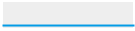 Luogo e Data____________________Firma per esteso (non autenticata)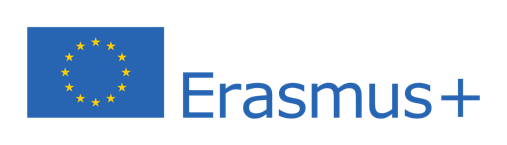 